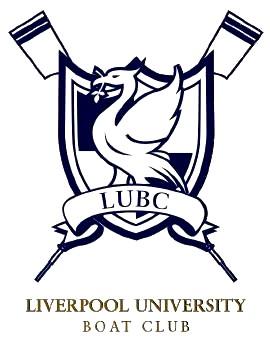 LUBC NOVICE RACE DAY 2019 ENTRY FORMPlease complete and return via email to livunibc@googlemail.com before midnight on Friday 15th November 2019. All substitutions are to be made on the day at the registration desk. Details on the draw, boating times and all race information will be emailed to your club contact within five days of the race. Any delays to this will be communicated. LUBC are covered under their University’s insurance. We ask that crews entered are covered under your own insurance.Race fees to be paid online to:Liverpool University Boat Club Sort Code: 09-01-29 Account Number: 06655482 (Reference your boat club)Crew DetailsCategory: Category: Category: Club: Club: Club: Club Contact (Name and Address):Club Contact (Name and Address):Club Contact (Name and Address):Postcode: Postcode: Telephone number:E-mail: E-mail: E-mail: Total fee for 8+ (£5 per seat, coxes free): £40Total fee for 8+ (£5 per seat, coxes free): £40Total fee for 8+ (£5 per seat, coxes free): £40CREW LETTER No.Name e.g. J.JonesBow (1)234567Stroke (8)Cox